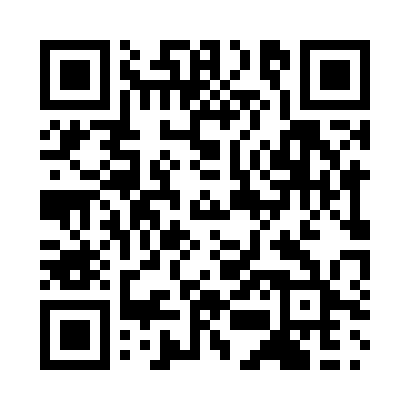 Prayer times for Blamaderi, CameroonWed 1 May 2024 - Fri 31 May 2024High Latitude Method: NonePrayer Calculation Method: Muslim World LeagueAsar Calculation Method: ShafiPrayer times provided by https://www.salahtimes.comDateDayFajrSunriseDhuhrAsrMaghribIsha1Wed4:305:4412:003:136:167:252Thu4:305:4412:003:136:167:253Fri4:295:4312:003:146:167:254Sat4:295:4311:593:146:167:265Sun4:295:4311:593:146:167:266Mon4:285:4211:593:156:177:267Tue4:285:4211:593:156:177:278Wed4:275:4211:593:166:177:279Thu4:275:4111:593:166:177:2710Fri4:265:4111:593:176:177:2811Sat4:265:4111:593:176:177:2812Sun4:265:4111:593:186:187:2813Mon4:255:4011:593:186:187:2914Tue4:255:4011:593:186:187:2915Wed4:255:4011:593:196:187:2916Thu4:245:4011:593:196:197:3017Fri4:245:4011:593:206:197:3018Sat4:245:3911:593:206:197:3019Sun4:235:3911:593:216:197:3120Mon4:235:3911:593:216:207:3121Tue4:235:3911:593:216:207:3122Wed4:235:3911:593:226:207:3223Thu4:225:3912:003:226:207:3224Fri4:225:3912:003:236:217:3325Sat4:225:3912:003:236:217:3326Sun4:225:3912:003:236:217:3327Mon4:225:3912:003:246:217:3428Tue4:225:3912:003:246:227:3429Wed4:215:3812:003:246:227:3430Thu4:215:3812:003:256:227:3531Fri4:215:3912:003:256:237:35